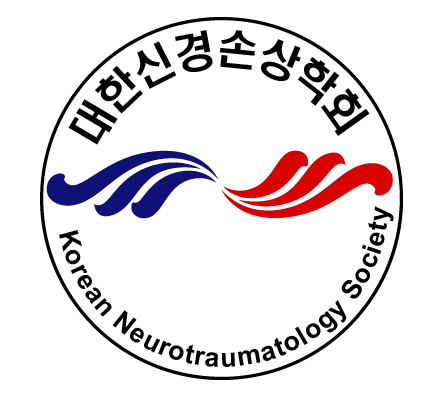 문서번호: 2014-06-13수    신: 대한신경손상학회 운영위원		발    신: 대한신경손상학회 총무위원회제    목: 대한신경손상학회 상견례 및 상임이사회 개최 1). 학회 발전을 위한 선생님의 노고에 감사말씀을 드립니다. 	2). 대한신경손상학회 상견례 및 상임이사회를 다음과 같이 개최 하오니 많은 참석을 부탁 드립니다. 3). 각 위원회 별로 발표 자료 및 안건이 있으신 상임이사께서는 상임이사회 이전까지 총무 위원회로 제출하여 주실 것을 부탁 드립니다. 4). 아울러 6월 16일까지 참석 여부를 회신해 주시길   부탁 드립니다.다음 –일시: 2014년 6월 19일 오후 6시 30분장소: 보령 제약 17층 회의실문의: 총무위원회 전자우편 (knts.general@gmail.com)2014년 06월 13일      대한신경손상학회  회    장   권  택  현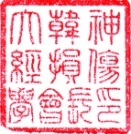                           총    무   정  진  환                                        